THIS IS YOUR CHANCE TO OWN A ONE-OF-A-KIND PAINT SCHEME, LOW-TIME, FULLY EQUIPPED DIAMOND DA62 WITH TKS, AIR, 7-PASSENGER INTERIOR AND MUCH MORESTATUS Total time, airframe: 220 hoursEngines: 220 hoursPropellers: 220 hoursAnnual: January 2020No damage historyEXTERIORCustom one-of-a-kind paint scheme in high-gloss metallic Seminole Red with white and light silver accent stripes INTERIORPremium black leather interior with pilot and copilot sheepskin seat coversAdjustable backrest for pilot and copilotErgonomic seats and backrestFabric inlaysElectrically operated adjustable rudder pedalsSun glare shields and canopy lining28v power supply socket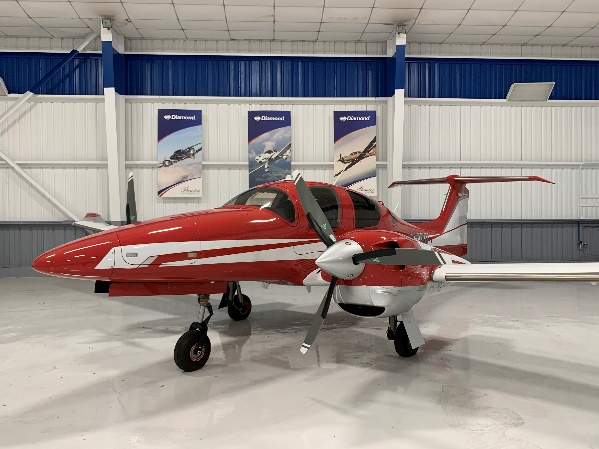 Instrument lightingAVIONICSIntegrated Garmin G1000 NXi Glass Panel Cockpit, including:2x Garmin GDU 105X 10-inch Flight Displays (PFD and MFD)Garmin GEA 71 Airframe/Engine Interface Unit2x Garmin GIA 63 WAAS COM/NAV/GPS/GS/LOCGarmin GMA 1347 Digital Audio SystemGarmin GRS 79 Attitude Heading Reference SystemGarmin GDC 72 Digital Air Data ComputerGarmin GMU 44 MagnetometerGarmin GFC 700 Automatic Flight Control System with yaw damperGarmin GTX 335 R remote ADS-B transponder (ADS-B in/out)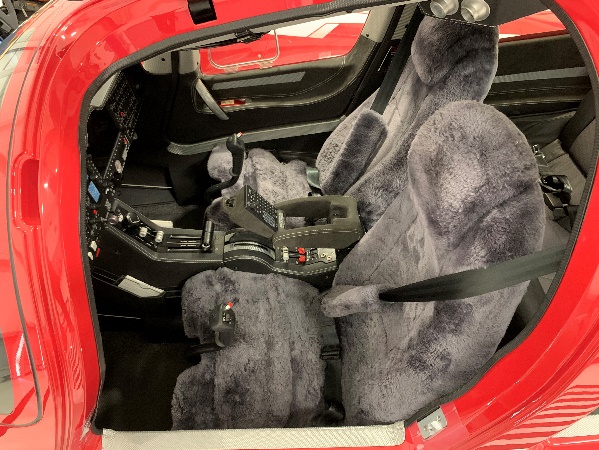 ELT 406 MHz2nd Digital Standby Attitude Module (MD-302 SAM)AVIONICS – INSTALLED OPTIONSAvidyne TAS 605 Traffic Advisory SystemGarmin GWX 70 Weather RadarGarmin GCU 476 KeypadGarmin Synthetic Vision TechnologyGarmin GDL 69A SAT WX (subscription required)Jeppesen Chartview (subscription required)ADDITIONAL – INSTALLED OPTIONSAir conditioning/RACC II System TKS deicing system Oxygen system3rd row seating configuration (rear seating for two additional passengers)SAFETY CONCEPTComposite cabin and safety seats “FAILSAFE” airframe and wing designMultipath Lightning Protection System3-point safety belts automatic (all seats)Garmin ESP (Electronic Stability Protection)
OTHER EQUIPMENTNose baggage compartment accessible from both sidesTow bar, tool kit, control gust lockFirst aid kit, extinguisher, emergency axe, egress hammer